В целях гарантированного предоставления услуг автомобильным транспортом и улучшения качества транспортного обслуживания населения города Сосновоборска, руководствуясь статьей 16 Федерального закона от 06.10.2003 № 131-ФЗ «Об общих принципах организации местного самоуправления в Российской Федерации», решением Сосновоборского городского Совета депутатов от 27.02.2013 № 191-р «О транспортном обслуживании населения в границах городского округа», статьями 26, 38 Устава города Сосновоборска Красноярского края,ПОСТАНОВЛЯЮ1. Утвердить Программу пассажирских перевозок автомобильным транспортом по муниципальным маршрутам регулярных перевозок пассажиров и багажа автомобильным транспортом в границах города Сосновоборска на 2024 год согласно приложению.2. Постановление вступает в силу с 1 января 2024 года, но не ранее дня, следующего за днем его официального опубликования в городской газете «Рабочий».Контроль за исполнением постановления возложить на заместителя Главы города по вопросам жизнеобеспечения (Д.В. Иванов).Глава города Сосновоборска                                                             А.С. КудрявцевПриложение к постановлению администрации города Сосновоборскаот09.01.2024 №04 ПРОГРАММАПАССАЖИРСКИХ ПЕРЕВОЗОК АВТОМОБИЛЬНЫМ ТРАНСПОРТОМ ПО МУНИЦИПАЛЬНЫМ МАРШРУТАМ РЕГУЛЯРНЫХ ПЕРЕВОЗОК ПАССАЖИРОВ И БАГАЖА АВТОМОБИЛЬНЫМ ТРАНСПОРТОМ В ГРАНИЦАХ ГОРОДА СОСНОВОБОРСКА НА 2024 ГОД(*) ТС – транспортное средство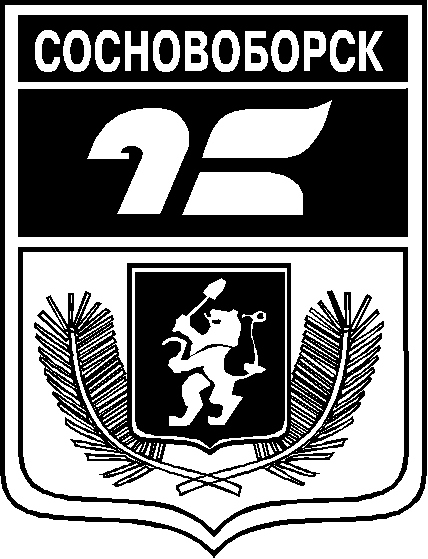 АДМИНИСТРАЦИЯ ГОРОДА СОСНОВОБОРСКАПОСТАНОВЛЕНИЕ09 января 2024                                                                                                                          №04АДМИНИСТРАЦИЯ ГОРОДА СОСНОВОБОРСКАПОСТАНОВЛЕНИЕ09 января 2024                                                                                                                          №04АДМИНИСТРАЦИЯ ГОРОДА СОСНОВОБОРСКАПОСТАНОВЛЕНИЕ09 января 2024                                                                                                                          №04АДМИНИСТРАЦИЯ ГОРОДА СОСНОВОБОРСКАПОСТАНОВЛЕНИЕ09 января 2024                                                                                                                          №04Об утверждении программы пассажирских перевозок автомобильным транспортом по муниципальным маршрутам регулярных перевозок пассажиров и багажа автомобильным транспортом в границах города Сосновоборска на 2024 годНомер маршрутаНаименование улиц, автомобильных дорог по маршрутуПротя-женность маршрута, км.Используемый транспортИспользуемый транспортИспользуемый транспортИспользуемый транспортКоличество рейсов в суткиКоличество рейсов в суткиПробег с пассажи-рами, тыс. кмНомер маршрутаНаименование улиц, автомобильных дорог по маршрутуПротя-женность маршрута, км.Класс ТС*Категория ТСКоли-чество ТС,
ед.Общая вместимость, чел.Количество рейсов в суткиКоличество рейсов в суткиПробег с пассажи-рами, тыс. кмНомер маршрутаНаименование улиц, автомобильных дорог по маршрутуПротя-женность маршрута, км.Класс ТС*Категория ТСКоли-чество ТС,
ед.Общая вместимость, чел.рабочие днивыходные дниПробег с пассажи-рами, тыс. км1234567101112№ 1ул. Заводская – ул. Ленинского Комсомола – ул. Труда – ул. Юности – ул. Мира – ул. Ленинского Комсомола – ул. Весенняя - ул. Солнечная - ул. Энтузиастов – ул. Ленинского Комсомола – ул. 9-й Пятилетки – ул. Солнечная – ул. Весенняя – ул. Ленинского Комсомола – ул. Мира – ул. Юности – ул. Весенняя – ул. Ленинского Комсомола – ул. 9-й Пятилетки – ул. Юности - ул. Труда - ул. Ленинского Комсомола – ул. Заводская (конечная)14,64малыйМ2Евро-4 и выше1свыше 19141475,015№ 2ул. 9-й Пятилетки –ул. Солнечная – ул. Новоселов – ул. Ленинского Комсомола – ул. Энтузиастов – ул. Юности – ул. 9-й Пятилетки – ул. Ленинского Комсомола – ул. Мира – ул. Юности – ул. Весенняя – ул. Солнечная – ул. 9-й Пятилетки – ул. Ленинского Комсомола – ул. Энтузиастов – ул. Солнечная – ул. 9-й Пятилетки12,57среднийМ3Евро-4и выше1свыше 19121255,207